Качества необходимые учителю для работы с одаренными детьми: быть доброжелательным и чутким; разбираться в особенностях психологии одаренных детей, чувствовать их потребности и интересы; иметь высокий уровень интеллектуального развития; иметь широкий круг интересов и умений; иметь помимо педагогического еще какое-либо образование; быть готовым к выполнению самых различных обязанностей, связанных с обучением одаренных детей; иметь живой и активный характер; обладать чувством юмора (но без склонности к сарказму); проявлять гибкость, быть готовым к пересмотру своих взглядов и постоянному самосовершенствованию; иметь творческое, возможно, нетрадиционное личное мировоззрение; обладать хорошим здоровьем и жизнестойкостью; иметь специальную послевузовскую подготовку по работе с одаренными детьми и быть готовым к дальнейшему приобретению специальных знаний. Психологическая помощь одаренным детям1. Регулярные психологические консультации для одаренных детей - выявление психологических проблем для детей, психокоррекционная работа	.2. Психологическое обследование детей с целью диагностики их развития и психологических особенностей.3. Организация  психологического сопровождения в ходе олимпиад, турниров и других интеллектуальных состязаний	4.Лекционно-пропагандитская работа - работа для одаренных детей по вопросам: психологии Наиболее важные способности и умения, подлежащие развитию у одаренных детей. Познавательные способности и навыки: владение большим объемом информации, богатый словарный запас, перенос усвоенного на новый материал, установление причинно- следственных связей, обнаружение скрытых зависимостей и связей, умение делать выводы, умение интегрировать и синтезировать информацию, участие в решении сложных проблем,  умение улавливать сложные идеи,  использование альтернативных путей поиска информации, анализ ситуаций, умение оценивать как сам процесс, так и результат, умение рассуждать, построение гипотез, критичность в мышлении, высокая любознательность.Творческие способности: способность рисковать, дивергентное мышление, гибкость в мышлении и действиях, быстрота мышления, способность высказывать оригинальные идеи, изобретать что-то новое, богатое воображение, восприятие неоднозначных вещей, высокие эстетические ценности, развитая интуиция.Особенности эмоциональной сферы: реалистическая Я-концепция, уважение к другим, эмпатическое отношение к людям, терпимость к особенностям других людей, склонность к самоанализу, терпимое отношение к критике, готовность делиться вещами и идеями, настойчивость в выполнении задания, независимость в мышлении и поведении, отсутствие нетерпения в ожидании вознаграждения, соревновательность, чувство юмора, чуткость к анализу нравственных проблем, уверенность в своих силах и способностях,  внутренняя мотивация. 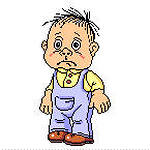 методические рекомендации по работе с одаренными детьми в школе«Гений – это один процент таланта и девяносто девять процентов труда» Томас Эдисон. Что такое одаренность? Редкий индивидуальный дар или социальная реальность? И как относиться к одаренным детям? Требуют ли они специального изучения, подхода и развития? Одаренность – это системное развивающееся в течение жизни качество психики, которое определяет возможность достижения человеком более высоких результатов в одном или нескольких  видах деятельности по сравнению с другими людьми. 	Одаренный ребенок – это ребенок, который выделяется яркими, очевидными, иногда выдающимися достижениями в том или ином виде деятельности.Поиск одаренных детей их выявление на ранних стадиях развития является одним из важнейших звеньев в общей программе работы с одаренными детьми. В случае современной диагностики одаренности и проведения всех дальнейших шагов по развитию и обучению одаренного ребенка резко снижает вероятность «потерять» его как одаренного. Адекватное обучение и развитие, периодическая диагностика, направленная на выявление качественного своеобразия одаренности и факторов, оказывающих непосредственное влияние на ее развитие, позволяют с наименьшими издержками эффективно реализовать присущий одаренному ребенку творческий потенциал. Очень важная проблема - выявление одаренных детей. Выявление способных детей с помощью родителей, педагогов, тестирований.Диагностика детей с помощью психологических тестов, учитывая их склонности и интересы.Работа педагогов по специализированным программам. При организации работы с одаренными детьми в условиях массовой общеобразовательной школы необходимо создать такую образовательную среду, которая обеспечивала возможность развития и проявления творческой активности как одаренных детей  и детей с повышенной готовностью  к обучению, так и детей со скрытыми формами  одаренности.Проблемы адаптации,  стоящие перед одаренными детьми:1. Неприязнь к школе. Такое отношение часто появляется оттого, что учебная программа скучна и неинтересна для одаренных детей. Нарушения в поведении могут появляться потому, что учебный план не соответствует их способностям. 2. Игровые интересы. Одаренным детям нравятся сложные игры и неинтересны те, которыми увлекаются их сверстники. Вследствие этого одаренный ребенок оказывается в изоляции, уходит в себя. 3. Конформность. Одаренные дети, отвергая стандартные требования, не склонны к конформизму, особенно если эти стандарты идут вразрез с их интересами. 4. Погружение в философские проблемы. Для одаренных детей характерно задумываться над такими явлениями, как смерть, загробная жизнь, религиозные верования и философские проблемы. 5. Несоответствие между физическим, интеллектуальным и социальным развитием. Одаренные дети часто предпочитают общаться с детьми старшего возраста. Из-за этого им порой трудно становиться лидерами. 6. Стремление к совершенству. Для одаренных детей характерна внутренняя потребность совершенства. Отсюда ощущение неудовлетворенности, собственной неадекватности и низкая самооценка. 7. Потребность во внимании взрослых. В силу стремления к познанию одаренные дети нередко монополизируют внимание учителей, родителей и других взрослых. Направления работы с одаренными детьми в сфере образованияОбщие принципы обучения:-принцип развивающего и воспитывающего обучения- принцип индивидуализации и дифференциации обучения- принцип учета возрастных возможностей.Содержание образованияВ обучении одаренных детей применяют четыре основных подхода к разработке содержания учебных программ:-ускорение,-углубление,-обогащение,-проблематизация.Методы и средства обученияПрименительно к обучению интеллектуально одаренных учащихся, ведущими являются методы творческого характера – проблемные, поисковые, эвристические, исследовательские, проектные в сочетании с методами самостоятельной, индивидуальной и групповой работы. 